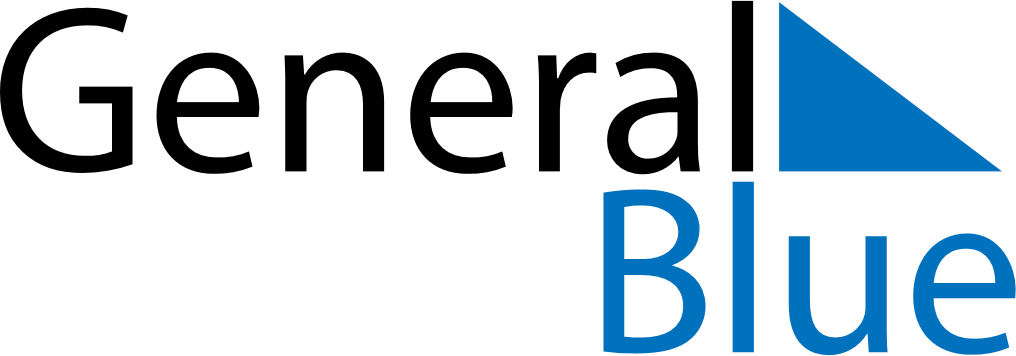 Norway 2027 HolidaysNorway 2027 HolidaysDATENAME OF HOLIDAYJanuary 1, 2027FridayNew Year’s DayFebruary 7, 2027SundayCarnivalFebruary 14, 2027SundayMother’s DayMarch 21, 2027SundayPalm SundayMarch 25, 2027ThursdayMaundy ThursdayMarch 26, 2027FridayGood FridayMarch 28, 2027SundayEaster SundayMarch 29, 2027MondayEaster MondayMay 1, 2027SaturdayLabour DayMay 6, 2027ThursdayAscension DayMay 8, 2027SaturdayLiberation DayMay 16, 2027SundayPentecostMay 17, 2027MondayConstitution DayMay 17, 2027MondayWhit MondayJune 23, 2027WednesdayMidsummar EveNovember 14, 2027SundayFather’s DayNovember 28, 2027SundayFirst Sunday of AdventDecember 5, 2027SundaySecond Sunday of AdventDecember 12, 2027SundayThird Sunday of AdventDecember 19, 2027SundayFourth Sunday of AdventDecember 24, 2027FridayChristmas EveDecember 25, 2027SaturdayChristmas DayDecember 26, 2027SundayBoxing DayDecember 31, 2027FridayNew Year’s Eve